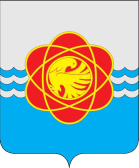 П О С Т А Н О В Л Е Н И ЕОт 09.08.2023 № 751О создании и утверждении состава рабочей группы для контроля и информационного сопровождения проекта в муниципальном образовании «город Десногорск» Смоленской области расположения АЭСНа основании письма АО «Концерн Росэнергоатом» (вх. от 03.08.2023                      № 9/03/127872), об образовании рабочих групп для контроля и информационного сопровождения проектов в муниципальных образованиях расположения АЭСАдминистрация муниципального образования «город Десногорск» Смоленской области постановляет:1. Создать рабочую группу для контроля и информационного сопровождения проекта в муниципальном образовании «город Десногорск» Смоленской области расположения АЭС и утвердить ее состав согласно приложению.2. Отделу информационных технологий и связи с общественностью (Е.О. Таистова) настоящее постановление разместить на официальном сайте Администрации муниципального образования «город Десногорск» Смоленской области в информационно-телекоммуникационной сети «Интернет».3. Контроль исполнения настоящего постановления возложить на заместителя Главы муниципального образования – председателя Комитета по городскому хозяйству и промышленному комплексу Администрации муниципального образования «город Десногорск» Смоленской области А.В. Соловьёва.Глава муниципального образования«город Десногорск» Смоленской области  А.А. Терлецкий